Stundentafel – mögliche Verteilung der Wochenstunden und Inhalte mit #PolitikFür die Klassen 5 bis 10 sind für den Fächerverbund Politik und Wirtschaft 10 Wochenstunden zu verteilen. (lt. Verordnung über die Ausbildung und die Abschlussprüfungen in der Sekundarstufe I vom 2. November 2012, zuletzt geändert durch Verordnung vom 28. Mai 2020 (SGV. NRW. 223), https://bass.schul-welt.de/pdf/12691.pdf?20200806071147 )Für das Fach Politik sind damit 5-6 (Wochen-)Kontingentstunden flexibel zu verteilen. a) Beispielverteilung Variante 1b) Beispielverteilung Variante 2** Diese Nummerierung dient der Zuordnung der konkretisierten Kompetenzen für das Inhaltsfeld 2 in den Kapiteln.* Diese Nummerierung dient der Zuordnung der inhaltlichen Schwerpunkte von Inhaltsfeld 4 in den Kapiteln.** Diese Nummerierung dient der Zuordnung der konkretisierten Kompetenzen für das Inhaltsfeld 4 in den Kapiteln.* Diese Nummerierung dient der Zuordnung der inhaltlichen Schwerpunkte von Inhaltsfeld 5 in den Kapiteln.** Diese Nummerierung dient der Zuordnung der konkretisierten Kompetenzen für das Inhaltsfeld 5 in den Kapiteln.* Diese Nummerierung dient der Zuordnung der inhaltlichen Schwerpunkte von Inhaltsfeld 6 in den Kapiteln.** Diese Nummerierung dient der Zuordnung der konkretisierten Kompetenzen für das Inhaltsfeld 6 in den Kapiteln.Kapitel 1: Geteilte Macht: Wie funktioniert unsere DemokratieKapitel 2: Medien und politische Gefährdungen in unserer DemokratieKapitel 3: Aufgaben und Herausforderungen des Sozialstaats in DeutschlandKapitel 4: Die Europäische Union als wirtschaftliche und politische GemeinschaftKapitel 5: Krieg und Frieden: Herausforderungen für die Sicherheit im 21. JahrhundertKapitel 6: Friedenspolitik und Menschenrechte im 21. JahrhundertJahrgangsstufeWochenstundenBandAnzahl der zu unterrichtenden KapitelKonkrete Buchkapitel51(ca. 40 Stunden)5/62 1+261(ca. 40 Stunden)5/62 3+471(ca. 40 Stunden)7/83-41-3, in Auswahl 4, 5 oder 68-7/8--91(ca. 40 Stunden)9/1031-3101(ca. 40 Stunden)9/1034-6JahrgangsstufeWochenstundenBandAnzahl der zu unterrichtenden KapitelKonkrete Buchkapitel51(ca. 40 Stunden)5/621+261(ca. 40 Stunden)5/623+471(ca. 40 Stunden)7/831-3 oder 1,2,481(ca. 40 Stunden)7/833, 5, 6 oder 4-691(ca. 40 Stunden)9/1031-3101(ca. 40 Stunden)9/1034-6Sachkompetenzerklären den Einfluss sozialer Erwartungen auf die Identitätsbildung von JugendlichenISK1**Sachkompetenzbeschreiben die Vielfalt der Wertorientierungen von JugendlichenISK2Sachkompetenzerläutern Möglichkeiten sozialen EngagementsISK3Sachkompetenzbeschreiben Ursachen und Formen von JugendkriminalitätISK4Sachkompetenzstellen Ziele und Aufgaben des Jugendstrafrechts darISK5Urteilskompetenzbeurteilen die Herausforderungen und Chancen einer vielfältigen Gesellschaft(Diversität),IUK1Urteilskompetenzbeurteilen die Bedeutung digitaler Medien für die Identitätsbildung von JugendlichenIUK2Urteilskompetenzdiskutieren unterschiedliche Maßnahmen zur Bekämpfung von Jugendkriminalitätsowie Cybergewalt und -kriminalitätIUK3Urteilskompetenzbeurteilen die Bedeutung sozialen Engagements für die Identitätsbildung und fürdie Gesellschaft.IUK4Inhaltsfeld 4: Soziale Sicherung in DeutschlandInhaltsfeld 4: Soziale Sicherung in DeutschlandSoziale UngleichheitS1*Prinzipien der sozialen SicherungS2Aktuelle Herausforderungen der Sozialpolitik: demographischer Wandel,Finanzierbarkeit, atypische Beschäftigungsverhältnisse, ArbeitslosigkeitS3Säulen des SozialversicherungssystemsS4Einkommen und soziale Sicherung im Kontext von GerechtigkeitsvorstellungenS5Sachkompetenzerklären die Funktionen des deutschen Sozialstaats,SSK1**Sachkompetenzstellen die Ausgestaltung der gesetzlichen Sozialversicherungssysteme sowie dieMöglichkeit betrieblicher und privater Vorsorge dar,SSK2Sachkompetenzerläutern Auswirkungen veränderter Erwerbsbiographien und des demografischenWandels auf die SozialversicherungssystemeSSK3Sachkompetenzbeschreiben Ausmaß und Entwicklung von Armut und Reichtum in DeutschlandSSK4Sachkompetenzanalysieren Einkommensunterschiede zwischen verschiedenen gesellschaftlichenGruppen, auch unter Berücksichtigung geschlechtsspezifischer UnterschiedeSSK5Urteilskompetenzbeurteilen sozialpolitische Maßnahmen zur Sicherung des ExistenzminimumsSUK1Urteilskompetenzbeurteilen die Bedeutung unbezahlter Familienarbeit sowie deren Auswirkungenauf die individuelle soziale AbsicherungSUK2Urteilskompetenzbeurteilen die Belastbarkeit des Sozialsystems vor dem Hintergrund gesellschaftlichenWandelsSUK3Inhaltsfeld 5: Die Europäische Union als politische und wirtschaftliche GemeinschaftInhaltsfeld 5: Die Europäische Union als politische und wirtschaftliche GemeinschaftEuropa als Idee und WertegemeinschaftEU1*Institutionen der Europäischen UnionEU2Politikgestaltung in der Europäischen UnionEU3Grundfreiheiten des EU-BinnenmarktesEU4Grundzüge der Europäischen WährungsunionEU5Sachkompetenzbeschreiben Motive und Ziele des europäischen EinigungsprozessesEUSK1**Sachkompetenzstellen wesentliche Merkmale der Europäischen Union darEUSK2Sachkompetenzstellen wesentliche Merkmale der Europäischen Währungsunion dar,EUSK3Sachkompetenzbeschreiben Aufgaben der zentralen Institutionen der EUEUSK4Sachkompetenzbeschreiben Partizipationsmöglichkeiten der Bürgerinnen und Bürger (u.a. Europawahl,Europäische Bürgerinitiative)EUSK5Urteilskompetenzbeurteilen die Chancen und Herausforderungen der Politikgestaltung in ausgewähltenBereichen der EU-Politik,EUUK1Urteilskompetenzbewerten Chancen und Herausforderungen eines freien EU-Binnenmarktes fürVerbraucherinnen und Verbraucher sowie für Unternehmen und Arbeitnehmerinnenund Arbeitnehmer,EUUK2Urteilskompetenzbeurteilen unter Berücksichtigung unterschiedlicher Interessen der EU-LänderMöglichkeiten der weiteren Entwicklung der Europäischen Union,EUUK3Urteilskompetenzbeurteilen die Bedeutung einer europäischen Identität für die Entwicklung der EuropäischenUnionEUUK4Inhaltsfeld 6: Globalisierte Strukturen und Prozesse in der PolitikInhaltsfeld 6: Globalisierte Strukturen und Prozesse in der PolitikAllgemeine Erklärung der MenschenrechteSP1*UN-ChartaSP2Sicherheitspolitik, internationale Friedenssicherung und Konfliktbewältigung:Bundeswehr, EU, NATO, UNOSP3MigrationSP4Sachkompetenzerläutern Erscheinungsformen und Ursachen internationaler Konflikte, Krisen undKriegeSPSK1**Sachkompetenzbeschreiben Möglichkeiten und Grenzen der Friedenssicherung und Konfliktbewältigungdurch UNO, NATO, EU, Bundeswehr und zivilgesellschaftliche Akteure,SPSK2Sachkompetenzstellen verschiedene Formen der Migration dar.SPSK3Urteilskompetenzbeurteilen den Stellenwert der UN-ChartaSPUK1Urteilskompetenzbeurteilen die Bedeutung einer internationalen Sicherheitspolitik und weiterer globalerPolitikfelder zur Abwehr aktueller Bedrohungslagen und zur Sicherung einesfriedlichen Zusammenlebens,SPUK2Urteilskompetenzbeurteilen Möglichkeiten zum Schutz der Menschenrechte durch internationale Organisationenund NGOsSPUK3Urteilskompetenzerörtern Ursachen, Chancen und Herausforderungen von MigrationSPUK4Themenfeld/InhaltInhaltsfeldKonkretisierte KompetenzenKonkretisierte KompetenzenÜbergeordnete KompetenzenÜbergeordnete KompetenzenÜbergeordnete KompetenzenÜbergeordnete KompetenzenSacheUrteilSache MethodeUrteilHandlung1 Geteilte Macht: Wie funktioniert unsere Demokratie1 Geteilte Macht: Wie funktioniert unsere Demokratie1 Geteilte Macht: Wie funktioniert unsere Demokratie1 Geteilte Macht: Wie funktioniert unsere Demokratie1 Geteilte Macht: Wie funktioniert unsere Demokratie1 Geteilte Macht: Wie funktioniert unsere Demokratie1 Geteilte Macht: Wie funktioniert unsere Demokratie1 Geteilte Macht: Wie funktioniert unsere Demokratie1.1 Einfluss von Parteien und Interessengruppen auf politische Entscheidungen1.1 Einfluss von Parteien und Interessengruppen auf politische Entscheidungen1.1 Einfluss von Parteien und Interessengruppen auf politische Entscheidungen1.1 Einfluss von Parteien und Interessengruppen auf politische Entscheidungen1.1 Einfluss von Parteien und Interessengruppen auf politische Entscheidungen1.1 Einfluss von Parteien und Interessengruppen auf politische Entscheidungen1.1 Einfluss von Parteien und Interessengruppen auf politische Entscheidungen1.1 Einfluss von Parteien und Interessengruppen auf politische EntscheidungenGemeinsam aktiv: Eine Parlamentsdebatte über ein mögliches neues Gesetz durchführenD1, D3DSK1, DSK2MK6UK2HK1, HK4Mitmachen in der Demokratie: Wie kann ich meine Interessen einbringen?D5DSK4DUK1MK1UK1Keine Demokratie ohne Parteien?D2DSK2SK2MK3HK1, HK2Die Qual der Wahl: Wie unterscheiden sich die Parteien?D2MK1, MK4UK4Parteien beziehen Stellung: „Sollten Anbau und Verkauf von Cannabis in Deutschland erlaubt werden?“D2MK1, MK2HK1Methode: Wahlwerbespots und Wahlplakate untersuchenD2MK4, MK6UK4Wahltag: Können alle Bürgerinnen und Bürger in den Bundestag?D2SK1, SK2MK3UK4Wer hat die Macht? Politikerinnen und Politiker oder Lobbyistinnen und Lobbyisten?D5SK2, SK3MK2,  MK3, MK4HK41.2 Unsere Verfassung: Aufteilung der politischen Macht in Deutschland1.2 Unsere Verfassung: Aufteilung der politischen Macht in Deutschland1.2 Unsere Verfassung: Aufteilung der politischen Macht in Deutschland1.2 Unsere Verfassung: Aufteilung der politischen Macht in Deutschland1.2 Unsere Verfassung: Aufteilung der politischen Macht in Deutschland1.2 Unsere Verfassung: Aufteilung der politischen Macht in Deutschland1.2 Unsere Verfassung: Aufteilung der politischen Macht in Deutschland1.2 Unsere Verfassung: Aufteilung der politischen Macht in DeutschlandGewählt und was nun? Was sind die Aufgaben der Abgeordneten im Deutschen Bundestag?D1, D2DSK1SK1, SK2Kanzlermehrheit und Kompromisse: Wie wird eine Regierung gebildet?D1, D2DSK1MK3,  MK4Die Machtzentrale: Wie arbeiten Bundeskanzlerin oder Bundeskanzler und Bundesregierung?D1, D2DSK1SK1-SK3UK3Legalisierung von Cannabis: Wie entsteht ein mögliches Bundesgesetz? D1DSK1SK1HK2Bundestagsabgeordnete: nur dem Gewissen verpflichtet?D1, D2DSK1SK2, SK3MK4HK1Möglichkeiten der Opposition: Wie kann die Regierung kontrolliert werden?D1, D2, D3DSK1SK2, SK3MK3UK3Der Bundesrat: Kontrolleur oder Bremsklotz im politischen Prozess?D1, D3DSK1SK1MK3UK4HK1Bundespräsidentin oder Bundespräsident:ein notwendiges und neutrales Amt?D1, D3DSK1SK1UK5HK1Das Bundesverfassungsgericht: Hüter des Grundgesetzes oder politischer Akteur?D1, D3DSK1DUK2SK1, SK2HK1Mehr Demokratie wagen: mehr Mitbestimmung für das Volk?D5DSK4DUK1SK3MK2UK1, UK4HK1Methode: Karika-Tour: Wie analysiere ich Karikaturen?MK4Themenfeld/InhaltInhaltsfeldKonkretisierte KompetenzenKonkretisierte KompetenzenÜbergeordnete KompetenzenÜbergeordnete KompetenzenÜbergeordnete KompetenzenÜbergeordnete KompetenzenSacheUrteilSache MethodeUrteilHandlung2. Medien und politische Gefährdungen in unserer Demokratie2. Medien und politische Gefährdungen in unserer Demokratie2. Medien und politische Gefährdungen in unserer Demokratie2. Medien und politische Gefährdungen in unserer Demokratie2. Medien und politische Gefährdungen in unserer Demokratie2. Medien und politische Gefährdungen in unserer Demokratie2. Medien und politische Gefährdungen in unserer Demokratie2. Medien und politische Gefährdungen in unserer Demokratie2.1 Medien im politischen Prozess2.1 Medien im politischen Prozess2.1 Medien im politischen Prozess2.1 Medien im politischen Prozess2.1 Medien im politischen Prozess2.1 Medien im politischen Prozess2.1 Medien im politischen Prozess2.1 Medien im politischen ProzessGemeinsam aktiv: Wir laden ein ins World CaféD4, D5DSK3, DSK5DUK3- DUK5SK1MK5, MK6, MK7Die Medien: einflussreiche Macht im demokratischen Prozess?D6DSK5UK4HK1Politik in den sozialen Medien: gut für die Demokratie?D6DSK5DUK5SK3, SK4MK4UK6Ohne Pressefreiheit keine Demokratie?D6DSK5SK3MK3, MK4UK1, UK4Destabilisieren Fake News und Social Bots unsere Demokratie?D6DSK5SK4MK3UK4HK1Methode: Nachrichten auf Seriosität prüfenMK12.2 Politische Gefährdungen für unsere Demokratie2.2 Politische Gefährdungen für unsere Demokratie2.2 Politische Gefährdungen für unsere Demokratie2.2 Politische Gefährdungen für unsere Demokratie2.2 Politische Gefährdungen für unsere Demokratie2.2 Politische Gefährdungen für unsere Demokratie2.2 Politische Gefährdungen für unsere Demokratie2.2 Politische Gefährdungen für unsere DemokratieInwiefern sind die verschiedenen Formen von Extremismus eine Bedrohung für die Demokratie?D4DSK3DUK3MK3HK1Wieso gefährdet Antisemitismus auch heute noch die Demokratie?D4DSK3SK1MK3UK1Sind Verschwörungsideologien gefährlich für unsere Gesellschaft?D4DSK3SK3MK7HK2(Wie) Kann sich der Staat gegen Angriffe auf die fdGO wehren? D4DUK2, DUK4SK1MK1UK3HK4Wie können wir Haltung zeigen gegen Stammtischparolen und Verschwörungsideologien?D4DUK4SK2MK7Themenfeld/InhaltInhaltsfeldKonkretisierte KompetenzenKonkretisierte KompetenzenÜbergeordnete KompetenzenÜbergeordnete KompetenzenÜbergeordnete KompetenzenÜbergeordnete KompetenzenSacheUrteilSache MethodeUrteilHandlung3. Aufgaben und Herausforderungen des Sozialstaats in Deutschland3. Aufgaben und Herausforderungen des Sozialstaats in Deutschland3. Aufgaben und Herausforderungen des Sozialstaats in Deutschland3. Aufgaben und Herausforderungen des Sozialstaats in Deutschland3. Aufgaben und Herausforderungen des Sozialstaats in Deutschland3. Aufgaben und Herausforderungen des Sozialstaats in Deutschland3. Aufgaben und Herausforderungen des Sozialstaats in Deutschland3. Aufgaben und Herausforderungen des Sozialstaats in Deutschland3.1 Soziale Ungleichheit3.1 Soziale Ungleichheit3.1 Soziale Ungleichheit3.1 Soziale Ungleichheit3.1 Soziale Ungleichheit3.1 Soziale Ungleichheit3.1 Soziale Ungleichheit3.1 Soziale UngleichheitGemeinsam aktiv: Eine Zukunftswerkstatt zum Sozialstaat durchführenS1-S5SSK1-SSK5MK6HK5Was bedeutet soziale Ungleichheit?S1SK2UK4HK1Soziale Gerechtigkeit trotz Ungleichheit?S1, S5SK2UK4HK1Einkommensverteilung in Deutschland: (un)gleich und (un)gerecht?S5SSK4, SSK5SUK2SK2MK2HK1Methode: Analyse von Statistiken, Diagrammen und SchaubildernMK4HK63.2 Sozialstaat und soziale Sicherung3.2 Sozialstaat und soziale Sicherung3.2 Sozialstaat und soziale Sicherung3.2 Sozialstaat und soziale Sicherung3.2 Sozialstaat und soziale Sicherung3.2 Sozialstaat und soziale Sicherung3.2 Sozialstaat und soziale Sicherung3.2 Sozialstaat und soziale SicherungWofür brauchen wir den Sozialstaat?S2SSK1MK3UK3Sorgt das Sozialversicherungssystem für sozialen Ausgleich?S4SSK2SK2, SK3UK2Methode: Ein Gruppenpuzzle durchführenMK1, MK63.3 Herausforderungen für das Sozialsystem3.3 Herausforderungen für das Sozialsystem3.3 Herausforderungen für das Sozialsystem3.3 Herausforderungen für das Sozialsystem3.3 Herausforderungen für das Sozialsystem3.3 Herausforderungen für das Sozialsystem3.3 Herausforderungen für das Sozialsystem3.3 Herausforderungen für das SozialsystemDemografischer Wandel: Ist das Sozialversicherungssystem sicher?S3SSK3SUK3SK2MK3UK2Minijobs: Gefährden geringfügige Beschäftigungen die soziale Absicherung?S3, S5SSK5SK1HK4Sind private und betriebliche Vorsorge ein Muss?S3SSK2SUK3SK1UK23.4 Staatliche Grundsicherung3.4 Staatliche Grundsicherung3.4 Staatliche Grundsicherung3.4 Staatliche Grundsicherung3.4 Staatliche Grundsicherung3.4 Staatliche Grundsicherung3.4 Staatliche Grundsicherung3.4 Staatliche GrundsicherungBürgergeld als Ausdruck staatlicher Fürsorge?S5SSK2SUK1SK3UK2HK1Bedingungsloses Grundeinkommen: die Lösung für viele Probleme?S5SUK1MK2, MK3, MK6HK1Themenfeld/InhaltInhaltsfeldKonkretisierte KompetenzenKonkretisierte KompetenzenÜbergeordnete KompetenzenÜbergeordnete KompetenzenÜbergeordnete KompetenzenÜbergeordnete KompetenzenSacheUrteilSache MethodeUrteilHandlung4. Die Europäische Union als wirtschaftliche und politische Gemeinschaft4. Die Europäische Union als wirtschaftliche und politische Gemeinschaft4. Die Europäische Union als wirtschaftliche und politische Gemeinschaft4. Die Europäische Union als wirtschaftliche und politische Gemeinschaft4. Die Europäische Union als wirtschaftliche und politische Gemeinschaft4. Die Europäische Union als wirtschaftliche und politische Gemeinschaft4. Die Europäische Union als wirtschaftliche und politische Gemeinschaft4. Die Europäische Union als wirtschaftliche und politische Gemeinschaft4.1 Leben in der Europäischen Union4.1 Leben in der Europäischen Union4.1 Leben in der Europäischen Union4.1 Leben in der Europäischen Union4.1 Leben in der Europäischen Union4.1 Leben in der Europäischen Union4.1 Leben in der Europäischen Union4.1 Leben in der Europäischen UnionGemeinsam aktiv: Ein Zukunftsszenario für die Europäische Union entwerfenEU1-EU5EUSK1-EUSK5EUUK1-EUUK4MK7HK5, HK6, HK7Die EU in deinem Alltag: Wo triffst du auf die EU?EU1EUSK2SK1MK1Die europäische Einigung: Welche Motive gab es, welche Ziele gibt es?EU1EUSK1SK2MK1, MK7HK1Die Entwicklung der EU: Wer ist Mitglied der EU?EU1EUSK1EUUK3SK1HK1Viele Länder, viele Interessen: Wie stark ist der Zusammenhalt in der Wertegemeinschaft?EU3EUUK1, EUUK3SK1, SK3MK1HK1, HK74.2 Das politische System der EU4.2 Das politische System der EU4.2 Das politische System der EU4.2 Das politische System der EU4.2 Das politische System der EU4.2 Das politische System der EU4.2 Das politische System der EU4.2 Das politische System der EUDie politischen Organe: Wie arbeitet die EU?EU2EUSK4SK1UK4HK1Die Europawahl: Wen wählen wir?EU3EUSK5SK2, SK3MK1, MK2EU-Gesetzgebung am Beispiel des Umweltschutzes:Wie entsteht ein Gesetz?EU3EUSK5MK1, MK3, MK6HK2Methode: Texte visualisierenMK4, MK5, MK6Machtpoker im Europäischen Rat: Sollte das Vetorecht abgeschafft werden?EU3EUUK1SK2, SK3MK2UK4HK1, HK4Politische Entscheidungen in der EU: Wie können sich EU-Bürgerinnen und -Bürger beteiligen?EU3, D5EUSK5MK1, MK7UK14.3 Die Grundfreiheiten des EU-Binnenmarktes4.3 Die Grundfreiheiten des EU-Binnenmarktes4.3 Die Grundfreiheiten des EU-Binnenmarktes4.3 Die Grundfreiheiten des EU-Binnenmarktes4.3 Die Grundfreiheiten des EU-Binnenmarktes4.3 Die Grundfreiheiten des EU-Binnenmarktes4.3 Die Grundfreiheiten des EU-Binnenmarktes4.3 Die Grundfreiheiten des EU-BinnenmarktesLeben im Binnenmarkt: Wozu dient ein gemeinsamer Markt?EU4EUUK2SK1MK3Arbeiten im Binnenmarkt: grenzenlose Freiheiten für Arbeitnehmende?EU4EUUK2SK2MK1HK7Corona-Pandemie: Welche Folgen haben Einschränkungen des Binnenmarktes?EU4SK1, SK4MK2HK64.4 Die Grundfreiheiten des EU-Binnenmarktes4.4 Die Grundfreiheiten des EU-Binnenmarktes4.4 Die Grundfreiheiten des EU-Binnenmarktes4.4 Die Grundfreiheiten des EU-Binnenmarktes4.4 Die Grundfreiheiten des EU-Binnenmarktes4.4 Die Grundfreiheiten des EU-Binnenmarktes4.4 Die Grundfreiheiten des EU-Binnenmarktes4.4 Die Grundfreiheiten des EU-Binnenmarktes20 Jahre Euro: Was war, was bleibt?EU5EUSK3SK2HK6Methode: Ein Interview führenMK5Eurokrisen: Ist der Euro gut für den Zusammenhalt?EU5MK2UK2Die Europäische Zentralbank: Kann sie den Euro retten?EU5SK2, SK44.5 Die Europäische Zukunft: Entwicklung und Herausforderung4.5 Die Europäische Zukunft: Entwicklung und Herausforderung4.5 Die Europäische Zukunft: Entwicklung und Herausforderung4.5 Die Europäische Zukunft: Entwicklung und Herausforderung4.5 Die Europäische Zukunft: Entwicklung und Herausforderung4.5 Die Europäische Zukunft: Entwicklung und Herausforderung4.5 Die Europäische Zukunft: Entwicklung und Herausforderung4.5 Die Europäische Zukunft: Entwicklung und HerausforderungDie EU und die Weltpolitik: Sollte die EU außenpolitisch mit einer Stimme sprechen?EU3EUUK1, EUUK3SK1, SK3UK3Der Brexit: Was passiert, wenn einer raus will?EU1MK2, MK7UK2HK4Die Ukraine als Beitrittskandidat: Wie wird ein Land EU-Mitglied?EU1EUUK3MK7UK2Der Green-Deal: neue Hoffnung für unser Klima?EU3EUUK1SK3MK7HK1Die EU und der Nationalismus: Lohnt es sich, die europäische Idee zu verteidigen?EU1EUUK3, EUUK4SK3MK3, MK7Themenfeld/InhaltInhaltsfeldKonkretisierte KompetenzenKonkretisierte KompetenzenÜbergeordnete KompetenzenÜbergeordnete KompetenzenÜbergeordnete KompetenzenÜbergeordnete KompetenzenSacheUrteilSache MethodeUrteilHandlung5. Krieg und Frieden: Herausforderungen für die Sicherheit im 21. Jahrhundert5. Krieg und Frieden: Herausforderungen für die Sicherheit im 21. Jahrhundert5. Krieg und Frieden: Herausforderungen für die Sicherheit im 21. Jahrhundert5. Krieg und Frieden: Herausforderungen für die Sicherheit im 21. Jahrhundert5. Krieg und Frieden: Herausforderungen für die Sicherheit im 21. Jahrhundert5. Krieg und Frieden: Herausforderungen für die Sicherheit im 21. Jahrhundert5. Krieg und Frieden: Herausforderungen für die Sicherheit im 21. Jahrhundert5. Krieg und Frieden: Herausforderungen für die Sicherheit im 21. Jahrhundert5.1 Frieden und Sicherheit als Ziel erreichbar?5.1 Frieden und Sicherheit als Ziel erreichbar?5.1 Frieden und Sicherheit als Ziel erreichbar?5.1 Frieden und Sicherheit als Ziel erreichbar?5.1 Frieden und Sicherheit als Ziel erreichbar?5.1 Frieden und Sicherheit als Ziel erreichbar?5.1 Frieden und Sicherheit als Ziel erreichbar?5.1 Frieden und Sicherheit als Ziel erreichbar?Gemeinsam aktiv: Wir erstellen eine digitale Wandzeitung zu internationaler KonfliktlösungSP3SK3MK1, MK7HK2Wann ist Krieg, wann herrscht Frieden?SP3SPSK1, SPSK2MK3HK1Was sind Kriegsursachen und wie kann Frieden erreicht werden?SP3SPSK1, SPSK2SK2Unsichere, ungleiche Welt: Können Staaten uns noch beschützen?SP3SPSK1SPUK2SK3, SK4HK4Kann eine andere Weltordnung für mehr Sicherheit sorgen?SP3SPUK2SK3HK15.2 (K)eine friedliche ZuNunft für Europa? Der russische Angriffskrieg gegen die Ukraine5.2 (K)eine friedliche ZuNunft für Europa? Der russische Angriffskrieg gegen die Ukraine5.2 (K)eine friedliche ZuNunft für Europa? Der russische Angriffskrieg gegen die Ukraine5.2 (K)eine friedliche ZuNunft für Europa? Der russische Angriffskrieg gegen die Ukraine5.2 (K)eine friedliche ZuNunft für Europa? Der russische Angriffskrieg gegen die Ukraine5.2 (K)eine friedliche ZuNunft für Europa? Der russische Angriffskrieg gegen die Ukraine5.2 (K)eine friedliche ZuNunft für Europa? Der russische Angriffskrieg gegen die Ukraine5.2 (K)eine friedliche ZuNunft für Europa? Der russische Angriffskrieg gegen die UkraineWas sind die Hintergründe und der Verlauf des Krieges?SP3SPSK1SK1 MK2HK1Unabhängig und doch abhängig? Die Ukraine im Interessenfeld Russlands, der NATO und der EUSP3SPSK1SK1, SK2Methode: Eine Konfliktanalyse durchführenSK3MK1, MK2HK6(Wie) Kann ein dauerhafter Frieden erreicht werden?SP3SPSK2MK2UK4Themenfeld/InhaltInhaltsfeldKonkretisierte KompetenzenKonkretisierte KompetenzenÜbergeordnete KompetenzenÜbergeordnete KompetenzenÜbergeordnete KompetenzenÜbergeordnete KompetenzenSacheUrteilSache MethodeUrteilHandlung6. Friedenspolitik und Menschenrechte im 21. Jahrhundert6. Friedenspolitik und Menschenrechte im 21. Jahrhundert6. Friedenspolitik und Menschenrechte im 21. Jahrhundert6. Friedenspolitik und Menschenrechte im 21. Jahrhundert6. Friedenspolitik und Menschenrechte im 21. Jahrhundert6. Friedenspolitik und Menschenrechte im 21. Jahrhundert6. Friedenspolitik und Menschenrechte im 21. Jahrhundert6. Friedenspolitik und Menschenrechte im 21. Jahrhundert6.1 Was sind Menschenrechte und wie können sie geschützt werden?6.1 Was sind Menschenrechte und wie können sie geschützt werden?6.1 Was sind Menschenrechte und wie können sie geschützt werden?6.1 Was sind Menschenrechte und wie können sie geschützt werden?6.1 Was sind Menschenrechte und wie können sie geschützt werden?6.1 Was sind Menschenrechte und wie können sie geschützt werden?6.1 Was sind Menschenrechte und wie können sie geschützt werden?6.1 Was sind Menschenrechte und wie können sie geschützt werden?Gemeinsam aktiv: Eine Talkshow durchführenSP1, SP3SPUK3MK2, MK5HK4Ein Menschenrecht: Was ist das eigentlich?D3, SP3SK1, SK3MK4Die Menschenrechte: ständiger Schutz für alle?D3, SP3SPUK3SK3MK1, MK4(Wie) Können Menschenrechte geschützt werden?D3SPUK3SK1, SK2MK2HK16.2 Die UN, NATO und Bundeswehr: Garanten für Frieden, Sicherheit und Menschenrechte?6.2 Die UN, NATO und Bundeswehr: Garanten für Frieden, Sicherheit und Menschenrechte?6.2 Die UN, NATO und Bundeswehr: Garanten für Frieden, Sicherheit und Menschenrechte?6.2 Die UN, NATO und Bundeswehr: Garanten für Frieden, Sicherheit und Menschenrechte?6.2 Die UN, NATO und Bundeswehr: Garanten für Frieden, Sicherheit und Menschenrechte?6.2 Die UN, NATO und Bundeswehr: Garanten für Frieden, Sicherheit und Menschenrechte?6.2 Die UN, NATO und Bundeswehr: Garanten für Frieden, Sicherheit und Menschenrechte?6.2 Die UN, NATO und Bundeswehr: Garanten für Frieden, Sicherheit und Menschenrechte?Welche Ziele verfolgen die Vereinten Nationen?SP2SPUK1,SPUK2SK1UK3Wie sind die Vereinten Nationen aufgebaut?SP3SPSK2SK1UK1, UK3Der UN-Sicherheitsrat: ein zahnloser Tiger oder ...?SP3SPSK2SK2MK2HK1Die NATO: notwendig oder überflüssig?SP3SPSK2SPUK2SK3UK4HK1Deutsche Außen- und Sicherheitspolitik: Was macht die Bundeswehr?SP3SPSK2SPUK2SK1HK1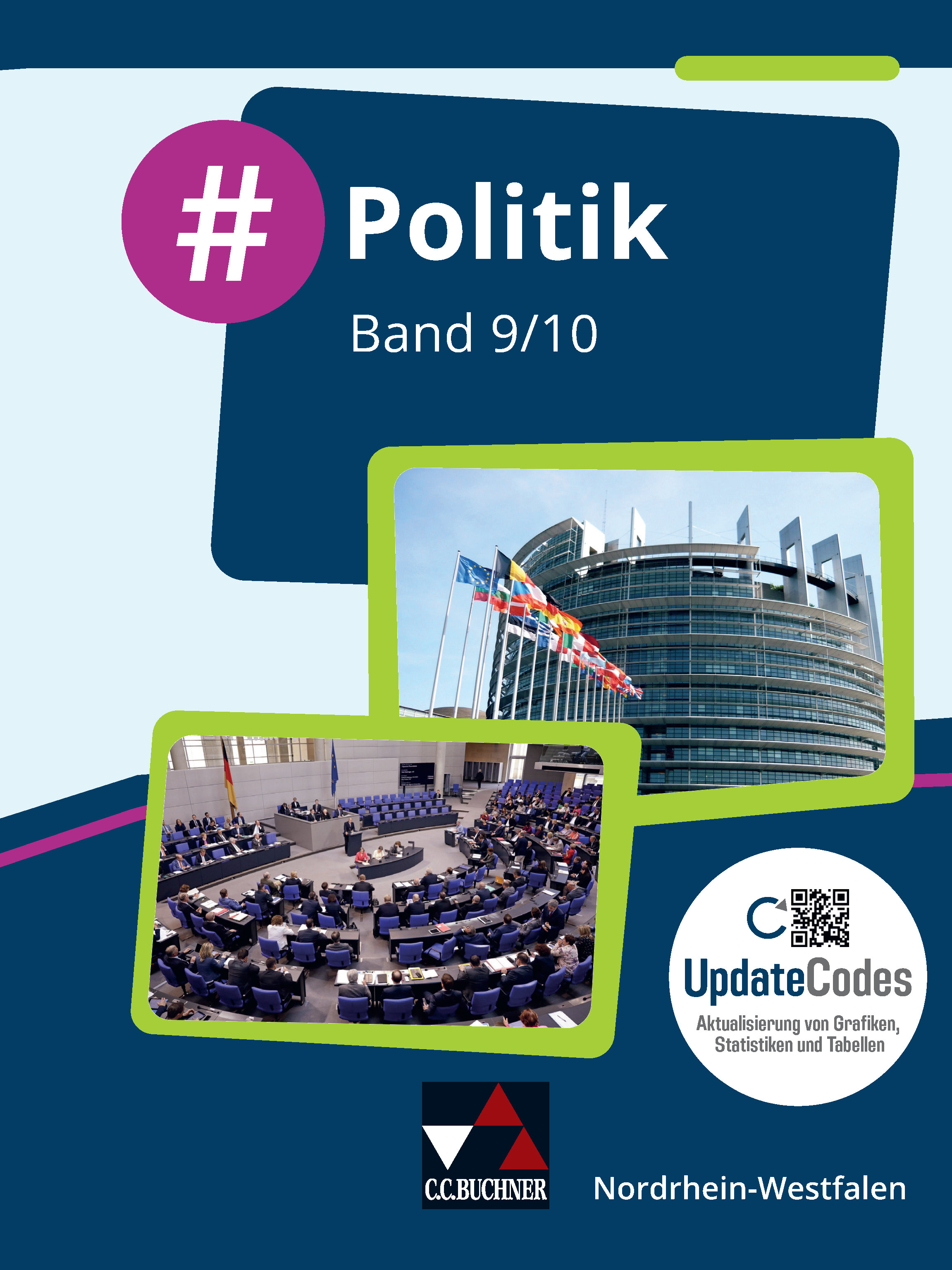 